Volunteer Application Form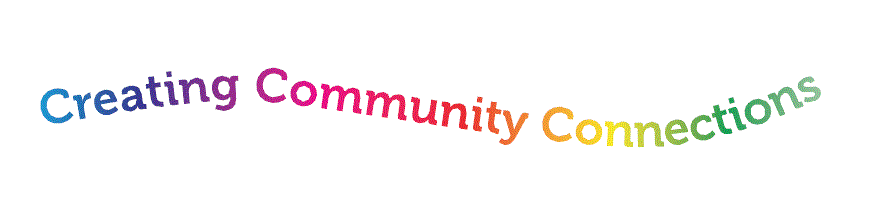 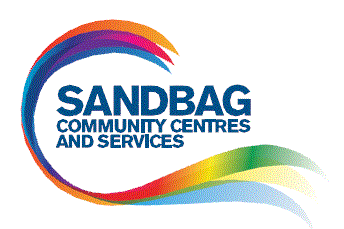 Full Name: 	_ 		_ 		_ 		_ 	Date:_      _ 		_      _ Address: ___   _ 		_ 		_ 	_ 		___ 	_      ___ 	_ 		_ 			_ 	_		_			_      _ Contact: (Home) 			_ 		_ (Mobile) 	_ 		_  Email:    _ 		_ 			_ 		_                           _ 		_ Do you identify as one (or more) of the following?Person with a Disability   Non-English Speaking Background (CALD)     IndigenousIf yes please specify _____________________ 	_ 	_ 	__ 	 __________________How did you hear about SANDBAG? _______________________________________________    What kind of voluntary work would you like to do:  Reception/Admin  Café/Unplugged  Tutoring     Projects/Events   Fundraising  Counselling (Qualification Required - Bracken Ridge)    Centre Float        Green P Farm       Social Enterprise (SEED)I am available to volunteer:   Monday    AM PM    Tuesday AM PM   Wednesday AM PM                                               Thursday AM  PM    Friday     AM PM    Weekends   On call Have you done voluntary work before? If yes, what kind and for what organisation? __ 	_ 	_ 	___ 	___ 	__   _ 	_ ______     What is your primary motivation to volunteer at SANDBAG?   Help others/give back to the community      Social interaction    Gain work experience     Centrelink/Job network referral  Personal Satisfaction      Practice English      To be active/keep busy   Use skills/ learn new skills     Build confidence/self esteem        	_ 	_ 	_ 	__   _ 	_ _	______How did you hear about SANDBAG? __ 	_ 	_ 	___ 	__ 	_Do you hold a Blue Card?  Yes NoIs there anything that may prevent or restrict you from taking on any role? If yes, please specify.__ 	_ 	_ 	_ 	_ 	_ 	_ 	_Level of proficiency:       Written                    Basic    Intermediate        Advanced                                                Spoken                      Basic    Intermediate        Advanced                                                 Computer               Basic    Intermediate        Advanced                                                 Microsoft Office   Basic    Intermediate        AdvancedWhat other skills, experience or qualification would you would like to contribute to SANDBAG?__ 	_ 	_ 	_ 	_ 	_ 	______	___________________________________________________________________________________________________Please forward your application with resume to admin@sandbag.org.au or return to Sandgate Community Centre Reception. Thank-you for your interest in SANDBAG Inc. Sandgate Community Centre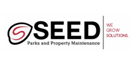 153 Rainbow Street Sandgate QLD 4017Phone: (07) 3869 3244 Fax: (07) 3869 1344Email: admin@sandbag.org.auBracken Ridge Neighbourhood Hub77 Bracken Street Bracken Ridge QLD 4017 Phone: (07) 3269 0277 Fax: (07) 3269 0250Email: admin@sandbag.org.au